Appendix 1Letter from CPCA on 2 May 2019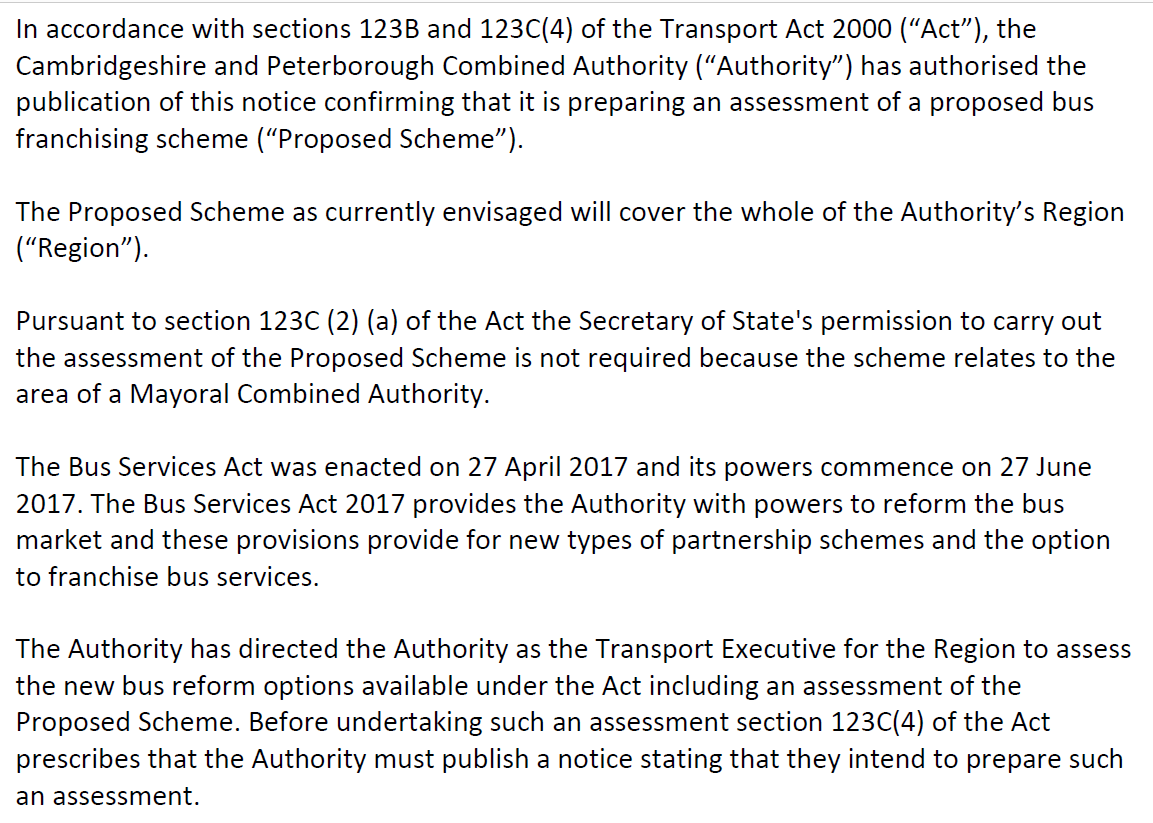 